ოჯახური მდგომარეობა: დაოჯახებული-მეუღლე და ორი შვილიგანათლება1991 თელავის მე-4 საშუალო სკოლა, წარჩინებით.1991-1996 წ. ი.გოგებაშვილის სახელობის პედაგოგიური ინსტიტუტი. მათემატიკა-ინფორმატიკის სპეციალობა. წარჩინებით.2009-2012 წ. ი.გოგებაშვილის სახელობის თელავის სახელმწიფო უნივერსიტეტი. ინფორმატიკის დოქტორი.სამუშაო გამოცდილება2014 წ -დღემდე ი. გოგებაშვილის სახელობის თელავის სახელმწიფო უნივერსიტეტი-ასისტენტ პროფესორი.2012-2013-BOMUP (ბიზნესის ორგანიზაციისა და მართვის საუნივერსიტეტო პარტნიორობა)-მოწვეული დოქტორი2012წ-2013წ-ი. გოგებაშვილის სახელობის თელავის სახელმწიფო უნივერსიტეტი-მოწვეული დოქტორი.2012 წ.- ი. გოგებაშვილის სახელობის თელავის სახელმწიფო უნივერსიტეტი -მოწვეული მასწავლებელი.აქტივობა:2017 წ. საერთაშორისო პროექტის - ერასმუს+  -ის ფარგლებში აკადემიური პერსონალის გაცვლით პროგრამაში მონაწილეობის მიღება - ბულგარეთი, რუსეს უნივერსიტეტი.ი.გოგებაშვილის სახელობის თელავის სახელმწიფო უნივერსიტეტის წარმომადგენლობითი საბჭოს წევრი.მონაწილეობა სამეცნიერო კომფერენციებშიI საერთაშორისო-სამეცნიერო კონფერენცია: კომპიუტერული მეცნიერება, განათლების მენეჯმენტი, სწავლების თანამედროვე ტექნოლოგიები. თელავი 2011 წ.II საერთაშორისო-სამეცნიერო კონფერენცია: კომპიუტინგი/ინფორმატიკა, განათლების მეცნიერებები, მასწავლებლის განათლება. ბათუმი 2012 წ.III საერთაშორისო-სამეცნიერო კონფერენცია: კომპიუტინგი/ინფორმატიკა, განათლების მეცნიერებები, მასწავლებლის განათლება. ბათუმი 2014 წ.XXVII International Conference PROBLEMS OF DECISION MAKING UNDER UNCERTAINTIES. Tbilisi-Batumi, Georgia 2016. IV საერთაშორისო-სამეცნიერო კონფერენცია: კომპიუტინგი/ინფორმატიკა, განათლების მეცნიერებები, მასწავლებლის განათლება. ბათუმი 2016 წ. საორგანიზაციო საკითხების კომიტეტის წევრი.XXVIII International Conference PROBLEMS OF DECISION MAKING UNDER UNCERTAINTIES. Brno, Czech Republic 2016.XIX (75-ე) პროფესორ-მასწავლებეთა და დოქტორანტთა სამეცნიერო კონფერენცია. თელავი. 2017 წ. IV საერთაშორისო-სამეცნიერო კონფერენცია: „კულტურათაშორისი დიალოგები“. თელავი 2017 წ.პუბლიკაციებიფირანიშვილი რ. „მცირე ბიზნესის მახასიათებელი ნიშან-თვისებები და საქართველოში მისი წარმოების ზოგადი მიმოხილვა“. საერთაშორისო პერიოდული სამეცნიერო ჟურნალი „ინტელექტი“, #3(35), . თბილისი 2009.ფირანიშვილი რ. „სახელმწიფო და მცირე ბიზნესი“. საერთაშორისო პერიოდული სამეცნიერო ჟურნალი „ინტელექტი“, #1(36), თბილისი, 2010ფირანიშვილი რ. „რაციონალური გადაწყვეტილების მიღების მარკეტინგული საინფორმაციო სისტემების სტრუქტურა“. I საერთაშორისო-სამეცნიერო კონფერენცია: კომპიუტერული მეცნიერება, განათლების მენეჯმენტი, სწავლების თანამედროვე ტექნოლოგიები. შრომები, თბილისი 2011.Chachanidze G. Piranishvili R. „Strategic Objectives of Small Business Development“. I საერთაშორისო-სამეცნიერო კონფერენცია: კომპიუტერული მეცნიერება, განათლების მენეჯმენტი, სწავლების თანამედროვე ტექნოლოგიები. შრომები, თბილისი 2011.ჩაჩანიძე გ. ფირანიშვილი რ. „მცირე ბიზნესში მარკეტინგული გადაწყვეტილების მიღების მათემატიკური მოდელი სილამაზის სალონის მაგალითზე“. საერთაშორისო პერიოდული სამეცნიერო ჟურნალი „ინტელექტი“,  #1(42), თბილისი, 2012.ფირანიშვილი რ. „მარკეტინგული გადაწყვეტილების მიღების მათემატიკური მოდელის რეალიზება სილამაზის სალონის მაგალითზე“. საერთაშორისო პერიოდული სამეცნიერო ჟურნალი „ინტელექტი“, #1(42), თბილისი, 2012.ფირანიშვილი რ. „მცირე ბიზნესის მარკეტინგის თანამედროვე კონცეფცია“. II საერთაშორისო სამეცნიერო კონფერენცია: „კომპიუტინგი/ინფორმატიკა, განათლების მეცნიერებები, მასწავლებლის განათლება“. მოხსენებათა თეზისები. ბათუმი 21-23 საქტემბერი, 2012.Nanobashvili. K. Firanishvili R. „Computer Interactive Marketing in Small Business“.II International-Science conference - “Computing/Computer Science, Education Sciences, Teaching Education”. Batumi, 21-23 September, 2012.Abstractsფირანიშვილი რ. „მცირე ბიზნესის  მარკეტინგის განვითარების სტრატეგია“.II საერთაშორისო სამეცნიერო კონფერენცია: „კომპიუტინგი/ინფორმატიკა, განათლების მეცნიერებები, მასწავლებლის განათლება“. სამეცნიერო შრომები. ბათუმი 2012.ფირანიშვილი რ. ჩაჩანიძე გ. „მცირე ბიზნესში მარკეტინგული გადაწყვეტილების ინფორმაციული სისტემები და მოდელები“. მონოგრაფია. თელავი 2013ფირანიშვილი რ. „Excel-ის აპლიკაციები“. რიდერი. თელავი 2013ფირანიშვილი რ. რინკიაშვილი ნ. „ინფორმაციული ტექნოლოგიების გავლენა ბიზნესის სტრატეგიულ განვითარებაზე“. საერთაშორისო პერიოდული სამეცნიერო ჟურნალი „ინტელექტი“, #1(48), თბილისი, 2014.ფირანიშვილი რ. „მცირე ბიზნესის მართვის ხელშემწყობი ინფორმაციული ტექნოლოგიების განვითარების კონცეფცია“. III საერთაშორისო სამეცნიერო კონფერენცია: „კომპიუტინგი/ინფორმატიკა, განათლების მეცნიერებები, მასწავლებლის განათლება“. მოხსენებათა თეზისები. ბათუმი 17-18ოქტომბერი, 2014 წ.ფირანიშვილი რ. „მცირე ბიზნესის ინფორმატიზაციის პრობლემები და თანამედროვე ტენდენციები“. III საერთაშორისო სამეცნიერო კონფერენცია: „კომპიუტინგი/ინფორმატიკა, განათლების მეცნიერებები, მასწავლებლის განათლება“. მოხსენებათა თეზისები. ბათუმი 17-18 ოქტომბერი, 2014 წ.Пиранишвили, Р. (2015 г) Общее моделирование  функционально-технологической структуры маркетинга малого бизнеса. სამეცნიერო ჟურნალი „Ученые записки“ № 2. განჯა, 2015Piranishvili, R. (2016) The conception of making marketing decision based on knowledge economics in the area of mass service. XXVII International Conference PROBLEMS OF DECISION MAKING UNDER UNCERTAINTIES.  Abstracts.  Tbilisi-Batumi, Georgia 2016. Piranishvili, R. Didmanidze, I. Glybovets, M. (2016) On the question of biases of decision-making in computer sistems. XXVIII International Conference: Problems of decision making under uncertainties (PDMU). Abstracts. Brno, Czech Republic 2016ფირანიშვილი, რ. ინოვაციური ტექნოლოგიების მნიშვნელობა ქვეყნის ეკონომიკაში და მისი ტრანსფერის კონცეფცია. IV საერთაშორისო სამეცნიერო კონფერენცია: „კომპიუტინგი/ინფორმატიკა, განათლების მეცნიერებები, მასწავლებლის განათლება“. მოხსენებათა თეზისები. ბათუმი 1-3 ოქტომბერი, 2016 წ.ფირანიშვილი, რ. ინფორმაციული პროცესების მოდელი ITPM. XIX (75-ე) პროფესორ-მასწავლებეთა და დოქტორანტთა სამეცნიერო კონფერენცია. თელავი. 2017 წ. თელავი. 5 ივნისი 2017 წ.ფირანიშვილი, რ. ინფორმაციული ტექნოლოგიების გამოყენებითი მოდელების შემუშავების გარემო. IV საერთაშორისო-სამეცნიერო კონფერენცია: „კულტურათაშორისი დიალოგები“. შრომები. თელავი 2017 წ.პროგრამის ხელმძღვანელობა:პროფესიული საგანმანათლებლო პროგრამის, „ინფორმაციული ტექნოლოგი“-III საფეხური, ხელმძღვანელი.სერთიფიკატები:ქართულ-გერმანული საგანმანათლებლო ცენტრი- IT ინჟინერიის კურსი. 2014 წ.სასწავლო ცენტრი „პროფესიონალი“ -სისტემებისა და ქსელების ადმინისტრირება. 2015 წ.ილიას სახელმწიფო უნივერსიტეტი. ტექნოლოგიების კომერციალიზაციის ოფისი (TCO)-ტრენინგი: ინოვაციების მენეჯმენტი და თანამედროვე ტექნოლოგიური ტენდენციები.Workshop on-Teaching for Real World Applications: Active and Problem based Learning in Science. October 28. 2017უცხოენები: რუსული. ინგლისური (ელემენტარული).კომპიუტერულიპროგრამები:   Internet, Ms Windows, Ms office - Word, Excel, PowerPoint, Outlook, Publisher, Project, Visio. Adobe – Acrobat, Photoshop. Html.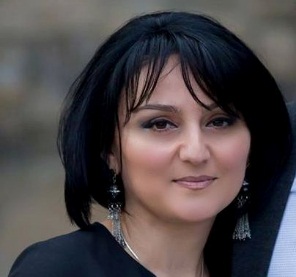 